	KURSY DLA SZKOLENIOWCÓW POLSKIEGO ZWIĄZKU KLARSKIEGO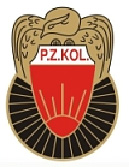 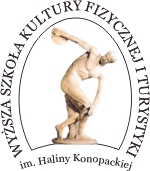 INFORMACJE OGÓLNEKOMUNIKAT ORGANIZACYJNY NR 1Organizatorem kursów jest Wyższa Szkoła Kultury Fizycznej i Turystyki w Pruszkowie wspólnie z  Polskim Związkiem Kolarskim.      Od października 2018r. dla  wszystkich chętnych pragnących pogłębić i ugruntować swoją wiedzę w zakresie kolarstwa szosowego, torowego, m t b  oraz  b m x  rozpoczną się szkolenia na stopnie: instruktor kolarstwa, trener kolarstwa kl. Drugiej, trener kolarstwa kl. Pierwszej, trener kolarstwa kl. Mistrzowskiej. Zajęcia prowadzić będą wysoce wykwalifikowani pracownicy naukowi oraz trenerzy kolarstwa zaakceptowani przez P. Z. Kol. W trakcie szkolenia odbędą się zajęcia z części ogólnej , specjalistycznej oraz warsztaty praktyczne. Całość zakończy się przejściem procesu walidacji ,warunki w załączniku - ,, PROCES WALIDACJI NA POSZCZEGÓLNE STOPNIE SZKOLENIOWE W  PZKOL”-  przed Centralną Komisję Egzaminacyjno- Kwalifikacyjną powołaną przez P. Z. Kol.. Podstawowe warunki zakwalifikowania się na szkolenie wymienione są w załączniku - ,,ŚCIEŻKA AWANSU ZAWODOWEGO TRENERÓW”. Kurs zakończy się wydaniem przez Polski Związek Kolarski wspólnie z W S K F i T Certyfikatu ,,Trener kolarstwa Polskiego Związku Kolarskiego”Szczegółowe zasady szkolenia , warunki oraz wniosek na kurs, zostaną podane na stronach: W. S .K .F. i T.  oraz  P.Z. Kol. Szkolenie odbywać się będzie w systemie weekendowym .Zasady odbycia praktyki ustalone będą z prowadzącym specjalizację. Terminy zjazdów ustalone będą na pierwszym spotkaniu z kursantami.  Odpłatność za szkolenie : instruktor 1400 zł., trener II kl. – 2100zł. , trener kl. I -2500zł. Trener kl. Mistrzowskiej 3000,0 zł. Wszelkich informacji dot. kursów udziela p. Zbigniew Barcikowski tel. komórkowy +48 606 249 120  lub elektronicznie:  z.barcikowski@lubicz.plRekrutacja na wybrany kurs  polega na zebraniu i wysłaniu wymaganych dokumentów: na adres : Zbigniew Barcikowski, W S K F i T , 87 – 162 Lubicz, ul. Piaskowa 23 -   niezbędny wymóg to ukończone 18 lat oraz stosowne wyksztalcenie  ( min. średnie )-   ksero dowodu osobistego  - wypełnione i podpisane podanie o przyjęcie na kurs ( również koniecznie w formie elektronicznej na adres: z.barcikowski@lubicz.pl).-   kserokopię ukończenia szkoły średniej lub świadectwa dojrzałości lub dyplomu ukończenia studiów- 2 zdjęcia legitymacyjne (format 3,5 cm x 4,5 cm) podpisane na odwrocie- kserokopię legitymacji potwierdzające uprawnienia szkoleniowe w razie wniosku na wyższy stopień-w kursie może brać udział osoba która nie była skazana prawomocnym wyrokiem za umyślne przestępstwo, o którym mowa w art. 46–50, lub określone w rozdziale XIX, XXIII, z wyjątkiem art. 192 i art. 193, rozdziale XXV i XXVI ustawy z dnia 6 czerwca 1997 r. – Kodeks karny (Dz. U. Nr 88, poz. 553, z późn. zm.7)).-- kserokopię potwierdzenia wpłaty lub przelewu  na:    Wyższa Szkoła Kultury Fizycznej i Turystyki     BGŻ SA 09 2030 0045 1110 0000 0217 1870    tytułem: KOLARSTWO, imię i nazwisko kursantaWszystkie formalności powinny być dopełnione do 20.10.2018r.UWAGA:Pierwszy zjazd wszystkich kursantów , na wszystkie poziomy trenerskie odbędzie się w dniach 27 – 28 października 2018 r. w Lubiczu k/Torunia . Dokładny adres : Szkoła Podstawowa w Lubiczu Górnym, 87-162 Lubicz, ul. Piaskowa 23. Zajęcia rozpoczną się w sobotę o godz.10.00 . Proszę zabrać ze sobą rower szosowy oraz odpowiedni strój celem przeprowadzenia zajęć szkoleniowych na szosie. Noclegi i wyżywienie we własnym zakresie.Serdecznie pozdrawiamZbigniew Barcikowski